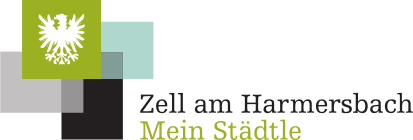 Nachname/Vorname/Firma:                                   Straße:	                                PLZ/Ort:                            Telefon:	                                E-Mail:                               zurücksenden an:Stadtverwaltung Zell am HarmersbachKultur- und StadtmarketingHauptstraße 1977736 Zell am HarmersbachBewerbung um einen Standplatzam 																																																																																														Kilwimarkt im Ortsteil Unterentersbachfür das Jahr                      Welche Produkte werden zum Verkauf angeboten?  -  Bitte genau beschreiben:Ich habe die „Teilnahmebedingungen für einen Standplatz am Kilwimarkt im Ortsteil Unterentersbach“ gelesen und anerkenne diese durch meine Unterschrift._________________________	_____________________________________Datum																																																																					Unterschrift / ggf. Firmenstempel Teilnahmebedingungenfür einen Standplatz am Kilwimarkt im Ortsteil UnterentersbachZusageDie schriftliche Standplatzzusage (Rechnung) ist am Markttag mitzuführen und bei Bedarf dem Marktmeister vorzuzeigen. Die Bewerbung erfolgt mit dem Bewerbungsbogen der Stadtverwaltung Zell am Harmersbach. Diesen Bewerbungsbogen finden Sie auf unserer Homepage www.zell.de. Anmeldeschluss ist immer der 31. Mai. Auf- und Abbau der MarktständeIhr Standplatz muss am Marktsonntag bis spätestens 8 Uhr belegt sein, andernfalls verfällt Ihr Anspruch auf diesen Standplatz. Der Markt dauert bis 18 Uhr, dann müssen die Stände abgebaut werden. Mitgebrachte Kartonagen bzw. anfallende Abfälle muss jeder Marktteilnehmer wieder mitnehmen und selbst entsorgen. Selbstverständlich ist der Standplatz besenrein zu verlassen.GewerbeschildAn Ihrem Standplatz muss ein Gewerbeschild angebracht sein, welches von jedem Besucher zu erkennen ist. Auf diesem Schild muss der Name des Gewerbes, der Inhaber und die Firmenadresse stehen.HaftungEine Haftung für beschädigte und abhanden gekommene Gerätschaften, Waren oder andere Gegenstände wird vom Veranstalter nicht übernommen.Beim Eintreten von Schadensereignissen (Personen- oder Sachschäden) verzichtet der Marktteilnehmer auf alle Schadensersatzansprüche gegenüber dem Veranstalter. Er haftet auch für solche Schäden, die von seinem Gehilfen verursacht werden.Bezahlung der StandplatzgebührenMit der Standplatzzusage erhalten Sie eine Rechnung. Der dort ausgewiesene Betrag ist bis zum festgesetzten Termin auf das angegebene Konto der Stadt Zell am Harmersbach zu überweisen. Mit Begleichung Ihrer Standplatzgebühr reservieren wir Ihnen den zugewiesenen Standplatz. Sind die Gebühren bis zum festgesetzten Termin nicht überwiesen, besteht kein Anrecht mehr auf den Platz und ein Bewerber von der Warteliste erhält die Möglichkeit nachzurücken.Stornierung und Erstattung der StandplatzgebührStornieren Sie den Standplatz bis zwei Wochen vor der Veranstaltung schriftlich, wird die Standplatzgebühr zurückerstattet. Bei späteren Stornierungen erfolgt keine Erstattung. Im Verhinderungsfall sind Sie nicht berechtigt, den Standplatz an einen Ersatzbewerber Ihrer Wahl eigenmächtig weiterzugeben.Standplatzpreise für den Markt am Sonntag – Kosten pro laufendem Meter gemäß Satzung der Stadt Zell am Harmersbach über die Erhebung von Marktgebühren:Reihenstand 	4,50 €bei Eis- / Wurst- / Los- und Glücksständen 	9,00 €Bitte eintragen:  Meine gewünschte Standlänge beträgt        Meter                             Meine gewünschte Platznummer lautet      